Westfield Nursery School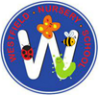 Waiting List FormThank you for completing this form- return to office@westfieldnurseryschool.orgWe will use the information provided to contact you and discuss start dates/ sessions available.Office Use onlyChild’s Name:MaleFemaleDate of birth:Date of birth:Date of birth:Address:Address:Address:Address:Address:Telephone Number:Telephone Number:Telephone Number:Telephone Number:Telephone Number:Email:Email:Email:Email:Email:2-year-old space2-year-old space2-year-old space correct response correct responseAre you interested in a 2-year-old funded place? Are you interested in a 2-year-old funded place? Are you interested in a 2-year-old funded place? YesNo Are you interested in a 2-year-old paying space?Are you interested in a 2-year-old paying space?Are you interested in a 2-year-old paying space?YesNoHave you applied for funding?https://www.centralbedfordshire.gov.uk/info/12/childcare/115/help_with_childcare_costsHave you applied for funding?https://www.centralbedfordshire.gov.uk/info/12/childcare/115/help_with_childcare_costsHave you applied for funding?https://www.centralbedfordshire.gov.uk/info/12/childcare/115/help_with_childcare_costsYesNoAre you interested in full time or part time?(full time = 5 mornings or afternoons/ part time = less than 5 days)Are you interested in full time or part time?(full time = 5 mornings or afternoons/ part time = less than 5 days)Are you interested in full time or part time?(full time = 5 mornings or afternoons/ part time = less than 5 days)FullPart-time3–4-year-old space3–4-year-old space3–4-year-old space correct response correct responseAre you interested in a 15-hour funded place?Are you interested in a 15-hour funded place?Are you interested in a 15-hour funded place?YesNoAre you interested in a 30-hour funded place?Are you interested in a 30-hour funded place?Are you interested in a 30-hour funded place?YesNoHave you applied for funding?https://www.childcarechoices.gov.uk/Have you applied for funding?https://www.childcarechoices.gov.uk/Have you applied for funding?https://www.childcarechoices.gov.uk/YesNoAre you interested in paying for a 30-hour space?Are you interested in paying for a 30-hour space?Are you interested in paying for a 30-hour space?YesNoOther professionals supporting your familyOther professionals supporting your familyOther professionals supporting your family correct response correct responseDoes your child have any additional needs or disabilities? Does your child have any additional needs or disabilities? Does your child have any additional needs or disabilities? YesNoPlease give details below, including any agencies involved in support:Please give details below, including any agencies involved in support:Please give details below, including any agencies involved in support:Please give details below, including any agencies involved in support:Please give details below, including any agencies involved in support:Is social care involved with your family? Is social care involved with your family? Is social care involved with your family? YesNoPlease give details below, including any agencies involved in support:Please give details below, including any agencies involved in support:Please give details below, including any agencies involved in support:Please give details below, including any agencies involved in support:Please give details below, including any agencies involved in support:Is there any other information you think we need to know?Is there any other information you think we need to know?Is there any other information you think we need to know?Is there any other information you think we need to know?Is there any other information you think we need to know?Parent/ CarerParent/ CarerParent/ CarerParent/ CarerParent/ CarerParent/ carer 1 Name:Parent/ carer 1 Name:Parent/ carer 1 Name:Parent/ carer 1 Name:Parent/ carer 1 Name:Parent/ carer 2 Name:Parent/ carer 2 Name:Parent/ carer 2 Name:Parent/ carer 2 Name:Parent/ carer 2 Name:Date:Date:Date:Date:Date:Date waiting list form receivedDateContact